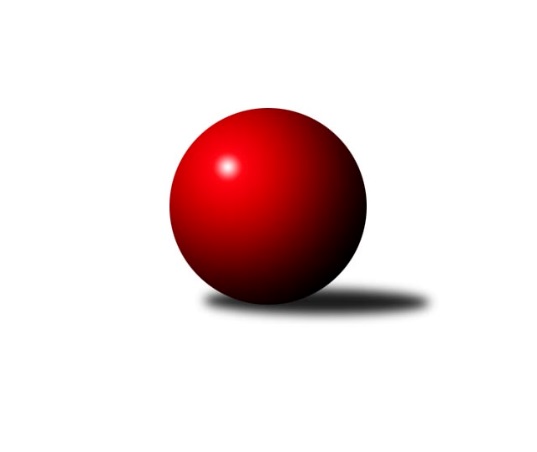 Č.1Ročník 2020/2021	24.5.2024 Mistrovství Prahy 2 2020/2021Statistika 1. kolaTabulka družstev:		družstvo	záp	výh	rem	proh	skore	sety	průměr	body	plné	dorážka	chyby	1.	KK Slavia C	1	1	0	0	8.0 : 0.0 	(9.0 : 3.0)	2443	2	1699	744	33	2.	TJ Vršovice B	1	1	0	0	7.0 : 1.0 	(8.0 : 4.0)	2263	2	1631	632	67	3.	TJ Rudná C	1	1	0	0	6.0 : 2.0 	(7.5 : 4.5)	2292	2	1624	668	54	4.	SK Uhelné sklady C	1	1	0	0	6.0 : 2.0 	(7.0 : 5.0)	2350	2	1672	678	49	5.	SK Žižkov C	1	1	0	0	5.0 : 3.0 	(7.0 : 5.0)	2627	2	1804	823	37	6.	KK Slavoj D	1	1	0	0	5.0 : 3.0 	(6.0 : 6.0)	2588	2	1832	756	39	7.	SK Meteor D	0	0	0	0	0.0 : 0.0 	(0.0 : 0.0)	0	0	0	0	0	8.	TJ Kobylisy C	1	0	0	1	3.0 : 5.0 	(6.0 : 6.0)	2562	0	1807	755	52	9.	KK Slavia B	1	0	0	1	3.0 : 5.0 	(5.0 : 7.0)	2583	0	1827	756	30	10.	KK Konstruktiva D	1	0	0	1	2.0 : 6.0 	(5.0 : 7.0)	2345	0	1642	703	40	11.	TJ Kobylisy B	1	0	0	1	2.0 : 6.0 	(4.5 : 7.5)	2212	0	1577	635	67	12.	KK Velké Popovice B	1	0	0	1	1.0 : 7.0 	(4.0 : 8.0)	2228	0	1624	604	71	13.	SK Uhelné sklady D	1	0	0	1	0.0 : 8.0 	(3.0 : 9.0)	2173	0	1542	631	72Tabulka doma:		družstvo	záp	výh	rem	proh	skore	sety	průměr	body	maximum	minimum	1.	KK Slavia C	1	1	0	0	8.0 : 0.0 	(9.0 : 3.0)	2443	2	2443	2443	2.	TJ Vršovice B	1	1	0	0	7.0 : 1.0 	(8.0 : 4.0)	2263	2	2263	2263	3.	SK Uhelné sklady C	1	1	0	0	6.0 : 2.0 	(7.0 : 5.0)	2350	2	2350	2350	4.	SK Žižkov C	1	1	0	0	5.0 : 3.0 	(7.0 : 5.0)	2627	2	2627	2627	5.	KK Slavoj D	1	1	0	0	5.0 : 3.0 	(6.0 : 6.0)	2588	2	2588	2588	6.	SK Meteor D	0	0	0	0	0.0 : 0.0 	(0.0 : 0.0)	0	0	0	0	7.	TJ Rudná C	0	0	0	0	0.0 : 0.0 	(0.0 : 0.0)	0	0	0	0	8.	TJ Kobylisy C	0	0	0	0	0.0 : 0.0 	(0.0 : 0.0)	0	0	0	0	9.	KK Konstruktiva D	0	0	0	0	0.0 : 0.0 	(0.0 : 0.0)	0	0	0	0	10.	SK Uhelné sklady D	0	0	0	0	0.0 : 0.0 	(0.0 : 0.0)	0	0	0	0	11.	KK Velké Popovice B	0	0	0	0	0.0 : 0.0 	(0.0 : 0.0)	0	0	0	0	12.	KK Slavia B	0	0	0	0	0.0 : 0.0 	(0.0 : 0.0)	0	0	0	0	13.	TJ Kobylisy B	1	0	0	1	2.0 : 6.0 	(4.5 : 7.5)	2212	0	2212	2212Tabulka venku:		družstvo	záp	výh	rem	proh	skore	sety	průměr	body	maximum	minimum	1.	TJ Rudná C	1	1	0	0	6.0 : 2.0 	(7.5 : 4.5)	2292	2	2292	2292	2.	TJ Vršovice B	0	0	0	0	0.0 : 0.0 	(0.0 : 0.0)	0	0	0	0	3.	SK Meteor D	0	0	0	0	0.0 : 0.0 	(0.0 : 0.0)	0	0	0	0	4.	SK Žižkov C	0	0	0	0	0.0 : 0.0 	(0.0 : 0.0)	0	0	0	0	5.	TJ Kobylisy B	0	0	0	0	0.0 : 0.0 	(0.0 : 0.0)	0	0	0	0	6.	KK Slavoj D	0	0	0	0	0.0 : 0.0 	(0.0 : 0.0)	0	0	0	0	7.	KK Slavia C	0	0	0	0	0.0 : 0.0 	(0.0 : 0.0)	0	0	0	0	8.	SK Uhelné sklady C	0	0	0	0	0.0 : 0.0 	(0.0 : 0.0)	0	0	0	0	9.	TJ Kobylisy C	1	0	0	1	3.0 : 5.0 	(6.0 : 6.0)	2562	0	2562	2562	10.	KK Slavia B	1	0	0	1	3.0 : 5.0 	(5.0 : 7.0)	2583	0	2583	2583	11.	KK Konstruktiva D	1	0	0	1	2.0 : 6.0 	(5.0 : 7.0)	2345	0	2345	2345	12.	KK Velké Popovice B	1	0	0	1	1.0 : 7.0 	(4.0 : 8.0)	2228	0	2228	2228	13.	SK Uhelné sklady D	1	0	0	1	0.0 : 8.0 	(3.0 : 9.0)	2173	0	2173	2173Tabulka podzimní části:		družstvo	záp	výh	rem	proh	skore	sety	průměr	body	doma	venku	1.	KK Slavia C	1	1	0	0	8.0 : 0.0 	(9.0 : 3.0)	2443	2 	1 	0 	0 	0 	0 	0	2.	TJ Vršovice B	1	1	0	0	7.0 : 1.0 	(8.0 : 4.0)	2263	2 	1 	0 	0 	0 	0 	0	3.	TJ Rudná C	1	1	0	0	6.0 : 2.0 	(7.5 : 4.5)	2292	2 	0 	0 	0 	1 	0 	0	4.	SK Uhelné sklady C	1	1	0	0	6.0 : 2.0 	(7.0 : 5.0)	2350	2 	1 	0 	0 	0 	0 	0	5.	SK Žižkov C	1	1	0	0	5.0 : 3.0 	(7.0 : 5.0)	2627	2 	1 	0 	0 	0 	0 	0	6.	KK Slavoj D	1	1	0	0	5.0 : 3.0 	(6.0 : 6.0)	2588	2 	1 	0 	0 	0 	0 	0	7.	SK Meteor D	0	0	0	0	0.0 : 0.0 	(0.0 : 0.0)	0	0 	0 	0 	0 	0 	0 	0	8.	TJ Kobylisy C	1	0	0	1	3.0 : 5.0 	(6.0 : 6.0)	2562	0 	0 	0 	0 	0 	0 	1	9.	KK Slavia B	1	0	0	1	3.0 : 5.0 	(5.0 : 7.0)	2583	0 	0 	0 	0 	0 	0 	1	10.	KK Konstruktiva D	1	0	0	1	2.0 : 6.0 	(5.0 : 7.0)	2345	0 	0 	0 	0 	0 	0 	1	11.	TJ Kobylisy B	1	0	0	1	2.0 : 6.0 	(4.5 : 7.5)	2212	0 	0 	0 	1 	0 	0 	0	12.	KK Velké Popovice B	1	0	0	1	1.0 : 7.0 	(4.0 : 8.0)	2228	0 	0 	0 	0 	0 	0 	1	13.	SK Uhelné sklady D	1	0	0	1	0.0 : 8.0 	(3.0 : 9.0)	2173	0 	0 	0 	0 	0 	0 	1Tabulka jarní části:		družstvo	záp	výh	rem	proh	skore	sety	průměr	body	doma	venku	1.	TJ Vršovice B	0	0	0	0	0.0 : 0.0 	(0.0 : 0.0)	0	0 	0 	0 	0 	0 	0 	0 	2.	TJ Kobylisy C	0	0	0	0	0.0 : 0.0 	(0.0 : 0.0)	0	0 	0 	0 	0 	0 	0 	0 	3.	SK Meteor D	0	0	0	0	0.0 : 0.0 	(0.0 : 0.0)	0	0 	0 	0 	0 	0 	0 	0 	4.	TJ Rudná C	0	0	0	0	0.0 : 0.0 	(0.0 : 0.0)	0	0 	0 	0 	0 	0 	0 	0 	5.	KK Velké Popovice B	0	0	0	0	0.0 : 0.0 	(0.0 : 0.0)	0	0 	0 	0 	0 	0 	0 	0 	6.	SK Žižkov C	0	0	0	0	0.0 : 0.0 	(0.0 : 0.0)	0	0 	0 	0 	0 	0 	0 	0 	7.	TJ Kobylisy B	0	0	0	0	0.0 : 0.0 	(0.0 : 0.0)	0	0 	0 	0 	0 	0 	0 	0 	8.	KK Slavoj D	0	0	0	0	0.0 : 0.0 	(0.0 : 0.0)	0	0 	0 	0 	0 	0 	0 	0 	9.	KK Slavia C	0	0	0	0	0.0 : 0.0 	(0.0 : 0.0)	0	0 	0 	0 	0 	0 	0 	0 	10.	SK Uhelné sklady C	0	0	0	0	0.0 : 0.0 	(0.0 : 0.0)	0	0 	0 	0 	0 	0 	0 	0 	11.	SK Uhelné sklady D	0	0	0	0	0.0 : 0.0 	(0.0 : 0.0)	0	0 	0 	0 	0 	0 	0 	0 	12.	KK Konstruktiva D	0	0	0	0	0.0 : 0.0 	(0.0 : 0.0)	0	0 	0 	0 	0 	0 	0 	0 	13.	KK Slavia B	0	0	0	0	0.0 : 0.0 	(0.0 : 0.0)	0	0 	0 	0 	0 	0 	0 	0 Zisk bodů pro družstvo:		jméno hráče	družstvo	body	zápasy	v %	dílčí body	sety	v %	1.	Olga Brožová 	SK Uhelné sklady C 	1	/	1	(100%)	2	/	2	(100%)	2.	Robert Kratochvíl 	TJ Kobylisy C 	1	/	1	(100%)	2	/	2	(100%)	3.	Blanka Koubová 	KK Slavoj D 	1	/	1	(100%)	2	/	2	(100%)	4.	Miloslav Dušek 	SK Uhelné sklady C 	1	/	1	(100%)	2	/	2	(100%)	5.	Petr Finger 	TJ Vršovice B 	1	/	1	(100%)	2	/	2	(100%)	6.	Emilie Somolíková 	KK Velké Popovice B 	1	/	1	(100%)	2	/	2	(100%)	7.	Michal Matyska 	TJ Kobylisy C 	1	/	1	(100%)	2	/	2	(100%)	8.	Vladislav Škrabal 	SK Žižkov C 	1	/	1	(100%)	2	/	2	(100%)	9.	Karel Erben 	TJ Kobylisy B 	1	/	1	(100%)	2	/	2	(100%)	10.	Vojtěch Vojtíšek 	TJ Kobylisy B 	1	/	1	(100%)	2	/	2	(100%)	11.	Jarmila Zimáková 	TJ Rudná C 	1	/	1	(100%)	2	/	2	(100%)	12.	Jan Kryda 	KK Slavia B 	1	/	1	(100%)	2	/	2	(100%)	13.	Hana Křemenová 	SK Žižkov C 	1	/	1	(100%)	2	/	2	(100%)	14.	Jaroslav Havránek 	TJ Vršovice B 	1	/	1	(100%)	2	/	2	(100%)	15.	Kateřina Holanová 	KK Slavoj D 	1	/	1	(100%)	2	/	2	(100%)	16.	Jaroslav Pleticha ml.	KK Konstruktiva D 	1	/	1	(100%)	2	/	2	(100%)	17.	Lidmila Fořtová 	KK Slavia C 	1	/	1	(100%)	2	/	2	(100%)	18.	Michal Fořt 	KK Slavia C 	1	/	1	(100%)	2	/	2	(100%)	19.	Michal Vorlíček 	KK Slavia C 	1	/	1	(100%)	2	/	2	(100%)	20.	Jan Klégr 	TJ Rudná C 	1	/	1	(100%)	2	/	2	(100%)	21.	Anna Novotná 	TJ Rudná C 	1	/	1	(100%)	2	/	2	(100%)	22.	Luboš Polák 	TJ Vršovice B 	1	/	1	(100%)	2	/	2	(100%)	23.	Hana Poláčková 	TJ Rudná C 	1	/	1	(100%)	1.5	/	2	(75%)	24.	Josef Kocan 	KK Slavia B 	1	/	1	(100%)	1	/	2	(50%)	25.	Milan Mareš 	KK Slavia B 	1	/	1	(100%)	1	/	2	(50%)	26.	Jan Váňa 	KK Konstruktiva D 	1	/	1	(100%)	1	/	2	(50%)	27.	Zdeněk Šrot 	TJ Kobylisy C 	1	/	1	(100%)	1	/	2	(50%)	28.	Tomáš Rybka 	KK Slavia C 	1	/	1	(100%)	1	/	2	(50%)	29.	Pavel Forman 	KK Slavia C 	1	/	1	(100%)	1	/	2	(50%)	30.	Karel Wolf 	TJ Vršovice B 	1	/	1	(100%)	1	/	2	(50%)	31.	Nikola Zuzánková 	KK Slavia C 	1	/	1	(100%)	1	/	2	(50%)	32.	Markéta Baťková 	KK Slavoj D 	1	/	1	(100%)	1	/	2	(50%)	33.	Dana Školová 	SK Uhelné sklady C 	1	/	1	(100%)	1	/	2	(50%)	34.	Jiří Bendl 	SK Uhelné sklady C 	1	/	1	(100%)	1	/	2	(50%)	35.	Roman Přeučil 	TJ Vršovice B 	1	/	1	(100%)	1	/	2	(50%)	36.	Ladislav Musil 	KK Velké Popovice B 	0	/	1	(0%)	1	/	2	(50%)	37.	Milan Mareš st.	KK Slavia B 	0	/	1	(0%)	1	/	2	(50%)	38.	Tomáš Herman 	SK Žižkov C 	0	/	1	(0%)	1	/	2	(50%)	39.	Stanislava Sábová 	SK Uhelné sklady D 	0	/	1	(0%)	1	/	2	(50%)	40.	Jan Šipl 	KK Slavoj D 	0	/	1	(0%)	1	/	2	(50%)	41.	Petr Štich 	SK Uhelné sklady D 	0	/	1	(0%)	1	/	2	(50%)	42.	Eva Václavková 	KK Velké Popovice B 	0	/	1	(0%)	1	/	2	(50%)	43.	Tomáš Pokorný 	SK Žižkov C 	0	/	1	(0%)	1	/	2	(50%)	44.	Jiří Čihák 	KK Konstruktiva D 	0	/	1	(0%)	1	/	2	(50%)	45.	Vlasta Nováková 	SK Uhelné sklady D 	0	/	1	(0%)	1	/	2	(50%)	46.	Miloš Endrle 	SK Uhelné sklady C 	0	/	1	(0%)	1	/	2	(50%)	47.	Jan Nowak 	TJ Kobylisy C 	0	/	1	(0%)	1	/	2	(50%)	48.	Petr Mašek 	KK Konstruktiva D 	0	/	1	(0%)	1	/	2	(50%)	49.	Marián Kováč 	TJ Kobylisy B 	0	/	1	(0%)	0.5	/	2	(25%)	50.	Štěpán Fatka 	TJ Rudná C 	0	/	1	(0%)	0	/	2	(0%)	51.	Eva Kozáková 	SK Uhelné sklady C 	0	/	1	(0%)	0	/	2	(0%)	52.	Vojtěch Máca 	KK Konstruktiva D 	0	/	1	(0%)	0	/	2	(0%)	53.	Šarlota Smutná 	KK Konstruktiva D 	0	/	1	(0%)	0	/	2	(0%)	54.	Irena Prokůpková 	TJ Rudná C 	0	/	1	(0%)	0	/	2	(0%)	55.	Josef Mach 	TJ Kobylisy C 	0	/	1	(0%)	0	/	2	(0%)	56.	Petr Kapal 	KK Velké Popovice B 	0	/	1	(0%)	0	/	2	(0%)	57.	Tomáš Jícha 	KK Velké Popovice B 	0	/	1	(0%)	0	/	2	(0%)	58.	Václav Papež 	TJ Vršovice B 	0	/	1	(0%)	0	/	2	(0%)	59.	Adéla Fritzová 	SK Uhelné sklady D 	0	/	1	(0%)	0	/	2	(0%)	60.	Jindra Kafková 	SK Uhelné sklady D 	0	/	1	(0%)	0	/	2	(0%)	61.	Jiří Kuděj 	SK Uhelné sklady D 	0	/	1	(0%)	0	/	2	(0%)	62.	Čeněk Zachař 	KK Velké Popovice B 	0	/	1	(0%)	0	/	2	(0%)	63.	Roman Hrdlička 	KK Slavoj D 	0	/	1	(0%)	0	/	2	(0%)	64.	Josef Kocan 	KK Slavia B 	0	/	1	(0%)	0	/	2	(0%)	65.	Pavel Moravec 	TJ Kobylisy B 	0	/	1	(0%)	0	/	2	(0%)	66.	Jiří Kryda ml.	KK Slavia B 	0	/	1	(0%)	0	/	2	(0%)	67.	Tomáš Kazimour 	SK Žižkov C 	0	/	1	(0%)	0	/	2	(0%)	68.	Hana Zdražilová 	KK Slavoj D 	0	/	1	(0%)	0	/	2	(0%)	69.	Jiří Zouhar 	TJ Kobylisy C 	0	/	1	(0%)	0	/	2	(0%)	70.	Petr Moravec 	TJ Kobylisy B 	0	/	1	(0%)	0	/	2	(0%)Průměry na kuželnách:		kuželna	průměr	plné	dorážka	chyby	výkon na hráče	1.	SK Žižkov Praha, 1-4	2605	1815	789	33.5	(434.2)	2.	SK Žižkov Praha, 1-2	2575	1819	755	45.5	(429.2)	3.	Zvon, 1-2	2347	1657	690	44.5	(391.3)	4.	KK Slavia Praha, 1-2	2308	1620	687	52.5	(384.7)	5.	Kobylisy, 1-2	2252	1600	651	60.5	(375.3)	6.	Vršovice, 1-2	2245	1627	618	69.0	(374.3)Nejlepší výkony na kuželnách:SK Žižkov Praha, 1-4SK Žižkov C	2627	1. kolo	Hana Křemenová 	SK Žižkov C	476	1. koloKK Slavia B	2583	1. kolo	Josef Kocan 	KK Slavia B	469	1. kolo		. kolo	Jan Kryda 	KK Slavia B	463	1. kolo		. kolo	Vladislav Škrabal 	SK Žižkov C	445	1. kolo		. kolo	Milan Mareš 	KK Slavia B	442	1. kolo		. kolo	Tomáš Kazimour 	SK Žižkov C	437	1. kolo		. kolo	Tomáš Pokorný 	SK Žižkov C	435	1. kolo		. kolo	Josef Kocan 	KK Slavia B	421	1. kolo		. kolo	Petr Opatovský 	SK Žižkov C	418	1. kolo		. kolo	Milan Mareš st.	KK Slavia B	417	1. koloSK Žižkov Praha, 1-2KK Slavoj D	2588	1. kolo	Robert Kratochvíl 	TJ Kobylisy C	484	1. koloTJ Kobylisy C	2562	1. kolo	Kateřina Holanová 	KK Slavoj D	464	1. kolo		. kolo	Michal Matyska 	TJ Kobylisy C	456	1. kolo		. kolo	Blanka Koubová 	KK Slavoj D	452	1. kolo		. kolo	Josef Mach 	TJ Kobylisy C	435	1. kolo		. kolo	Roman Hrdlička 	KK Slavoj D	431	1. kolo		. kolo	Markéta Baťková 	KK Slavoj D	428	1. kolo		. kolo	Hana Zdražilová 	KK Slavoj D	418	1. kolo		. kolo	Jan Nowak 	TJ Kobylisy C	416	1. kolo		. kolo	Zdeněk Šrot 	TJ Kobylisy C	399	1. koloZvon, 1-2SK Uhelné sklady C	2350	1. kolo	Miloslav Dušek 	SK Uhelné sklady C	424	1. koloKK Konstruktiva D	2345	1. kolo	Jaroslav Pleticha ml.	KK Konstruktiva D	416	1. kolo		. kolo	Jiří Bendl 	SK Uhelné sklady C	411	1. kolo		. kolo	Dana Školová 	SK Uhelné sklady C	410	1. kolo		. kolo	Vojtěch Máca 	KK Konstruktiva D	399	1. kolo		. kolo	Jiří Čihák 	KK Konstruktiva D	397	1. kolo		. kolo	Petr Mašek 	KK Konstruktiva D	392	1. kolo		. kolo	Olga Brožová 	SK Uhelné sklady C	386	1. kolo		. kolo	Jan Váňa 	KK Konstruktiva D	374	1. kolo		. kolo	Šarlota Smutná 	KK Konstruktiva D	367	1. koloKK Slavia Praha, 1-2KK Slavia C	2443	1. kolo	Michal Vorlíček 	KK Slavia C	421	1. koloSK Uhelné sklady D	2173	1. kolo	Michal Fořt 	KK Slavia C	415	1. kolo		. kolo	Tomáš Rybka 	KK Slavia C	412	1. kolo		. kolo	Nikola Zuzánková 	KK Slavia C	401	1. kolo		. kolo	Vlasta Nováková 	SK Uhelné sklady D	399	1. kolo		. kolo	Pavel Forman 	KK Slavia C	397	1. kolo		. kolo	Lidmila Fořtová 	KK Slavia C	397	1. kolo		. kolo	Stanislava Sábová 	SK Uhelné sklady D	389	1. kolo		. kolo	Jindra Kafková 	SK Uhelné sklady D	389	1. kolo		. kolo	Petr Štich 	SK Uhelné sklady D	374	1. koloKobylisy, 1-2TJ Rudná C	2292	1. kolo	Jarmila Zimáková 	TJ Rudná C	424	1. koloTJ Kobylisy B	2212	1. kolo	Karel Erben 	TJ Kobylisy B	421	1. kolo		. kolo	Anna Novotná 	TJ Rudná C	405	1. kolo		. kolo	Vojtěch Vojtíšek 	TJ Kobylisy B	393	1. kolo		. kolo	Irena Prokůpková 	TJ Rudná C	390	1. kolo		. kolo	Petr Moravec 	TJ Kobylisy B	376	1. kolo		. kolo	Pavel Moravec 	TJ Kobylisy B	372	1. kolo		. kolo	Hana Poláčková 	TJ Rudná C	371	1. kolo		. kolo	Jan Klégr 	TJ Rudná C	352	1. kolo		. kolo	Štěpán Fatka 	TJ Rudná C	350	1. koloVršovice, 1-2TJ Vršovice B	2263	1. kolo	Petr Finger 	TJ Vršovice B	407	1. koloKK Velké Popovice B	2228	1. kolo	Emilie Somolíková 	KK Velké Popovice B	403	1. kolo		. kolo	Čeněk Zachař 	KK Velké Popovice B	393	1. kolo		. kolo	Karel Wolf 	TJ Vršovice B	389	1. kolo		. kolo	Roman Přeučil 	TJ Vršovice B	376	1. kolo		. kolo	Jaroslav Havránek 	TJ Vršovice B	375	1. kolo		. kolo	Eva Václavková 	KK Velké Popovice B	375	1. kolo		. kolo	Ladislav Musil 	KK Velké Popovice B	365	1. kolo		. kolo	Tomáš Jícha 	KK Velké Popovice B	360	1. kolo		. kolo	Václav Papež 	TJ Vršovice B	358	1. koloČetnost výsledků:	8.0 : 0.0	1x	7.0 : 1.0	1x	6.0 : 2.0	1x	5.0 : 3.0	2x	2.0 : 6.0	1x